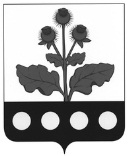 СОВЕТ НАРОДНЫХ ДЕПУТАТОВ РОССОШАНСКОГО СЕЛЬСКОГО ПОСЕЛЕНИЯ РЕПЬЕВСКОГО МУНИЦИПАЛЬНОГО РАЙОНА ВОРОНЕЖСКОЙ ОБЛАСТИ	РЕШЕНИЕ	«18  » декабря 2020 г. № 16                  с. РоссошьО внесении изменений в решение Совета народных депутатов Россошанского сельского поселения от 30.10.2015 г. № 7 «Об утверждении дополнительных оснований признания безнадежными к взысканию недоимки, задолженности по пеням и штрафам по местным налогам и перечня документов, подтверждающих обстоятельства признания безнадежными к взысканию недоимки, задолженности по пеням, штрафам»В целях приведения муниципальных правовых актов Совета народных депутатов Россошанского сельского поселения в соответствие действующему законодательству, Совет народных депутатов Россошанского сельского поселения Репьевского муниципального района решил:1. В решение Совета народных депутатов Россошанского сельского поселения от 30.10.2015 г. № 7 «Об утверждении дополнительных оснований признания безнадежными к взысканию недоимки, задолженности по пеням и штрафам по местным налогам и перечня документов, подтверждающих обстоятельства признания безнадежными к взысканию недоимки, задолженности по пеням, штрафам» (далее – Решение) внести следующие изменения:1.1. В преамбуле Решения слова «Приказом ФНС РФ от 19.08.2010 г. № ЯК-7-8/393@ «Об утверждении Порядка списания недоимки и задолженности по пеням, штрафам, процентам, признанных безнадежными к взысканию и Перечня документов, подтверждающих обстоятельства признания безнадежными к взысканию недоимки, задолженности по пеням, штрафам и процентам» заменить словами «Приказом ФНС России от 02.04.2019 № ММВ-7-8/164@ «Об утверждении Порядка списания недоимки и задолженности по пеням, штрафам и процентам, признанных безнадежными к взысканию, и Перечня документов, подтверждающих обстоятельства признания безнадежными к взысканию недоимки, задолженности по пеням, штрафам и процентам»;1.2. В части 3 решения слова «Приказом ФНС РФ от 19.08.2010 г. № ЯК-7-8/393@» заменить словами «Приказом ФНС России от 02.04.2019 № ММВ-7-8/164@».2. Опубликовать настоящее решение в официальном печатном средстве массовой информации органов местного самоуправления Репьевского муниципального района «Репьевский муниципальный вестник» и разместить на официальном сайте администрации Россошанского сельского поселения в информационно - телекоммуникационной сети «Интернет».3. Настоящее решение вступает в силу после его официального опубликования.Глава сельского поселенияВ.И. Рахманина